GrenadaGrenadaGrenadaGrenadaMay 2027May 2027May 2027May 2027SundayMondayTuesdayWednesdayThursdayFridaySaturday1Labour Day2345678910111213141516171819202122PentecostWhit Monday23242526272829Corpus Christi3031NOTES: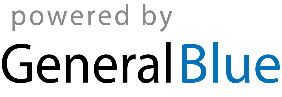 